Областной детский ТРИЗ-фестиваль, посвященный 95-летию со дня рождения Г.С. Альтшуллера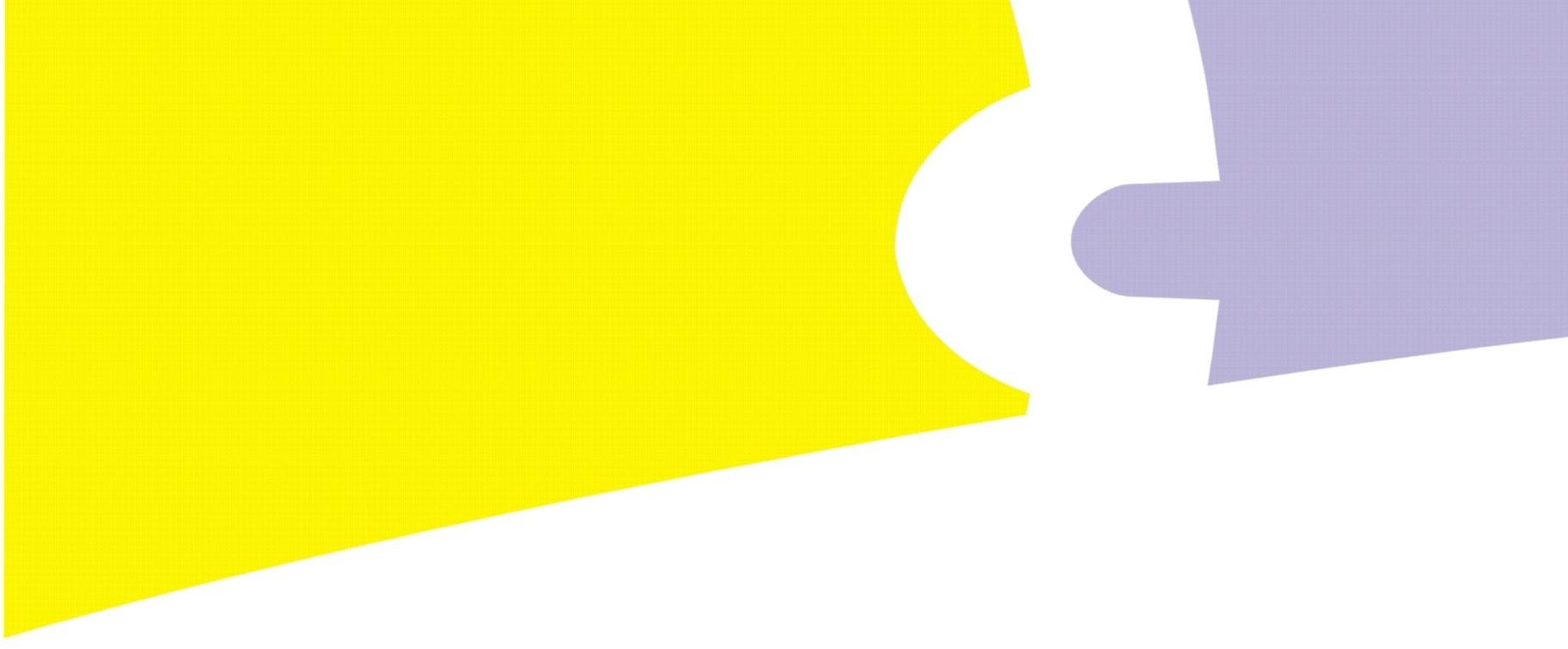 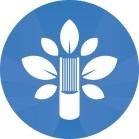 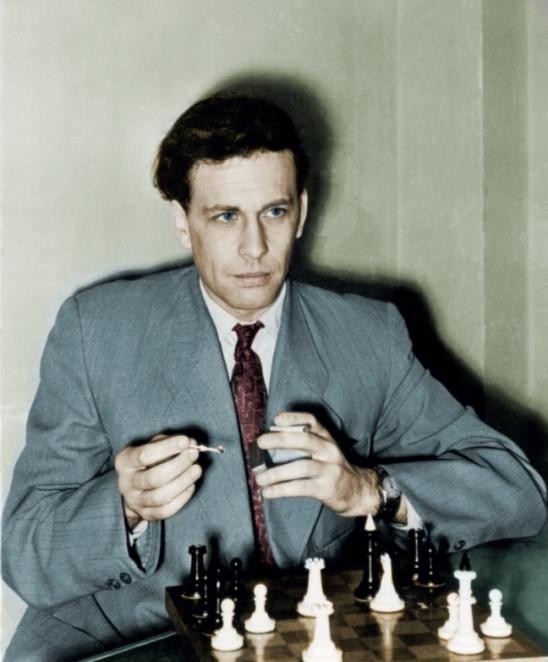 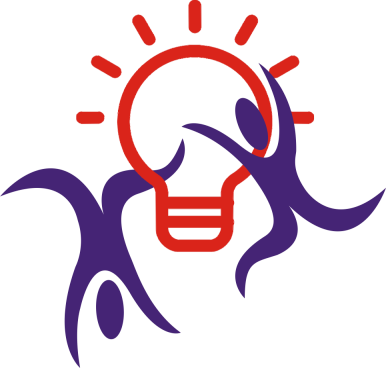 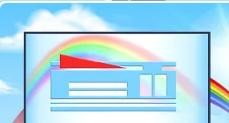 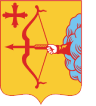 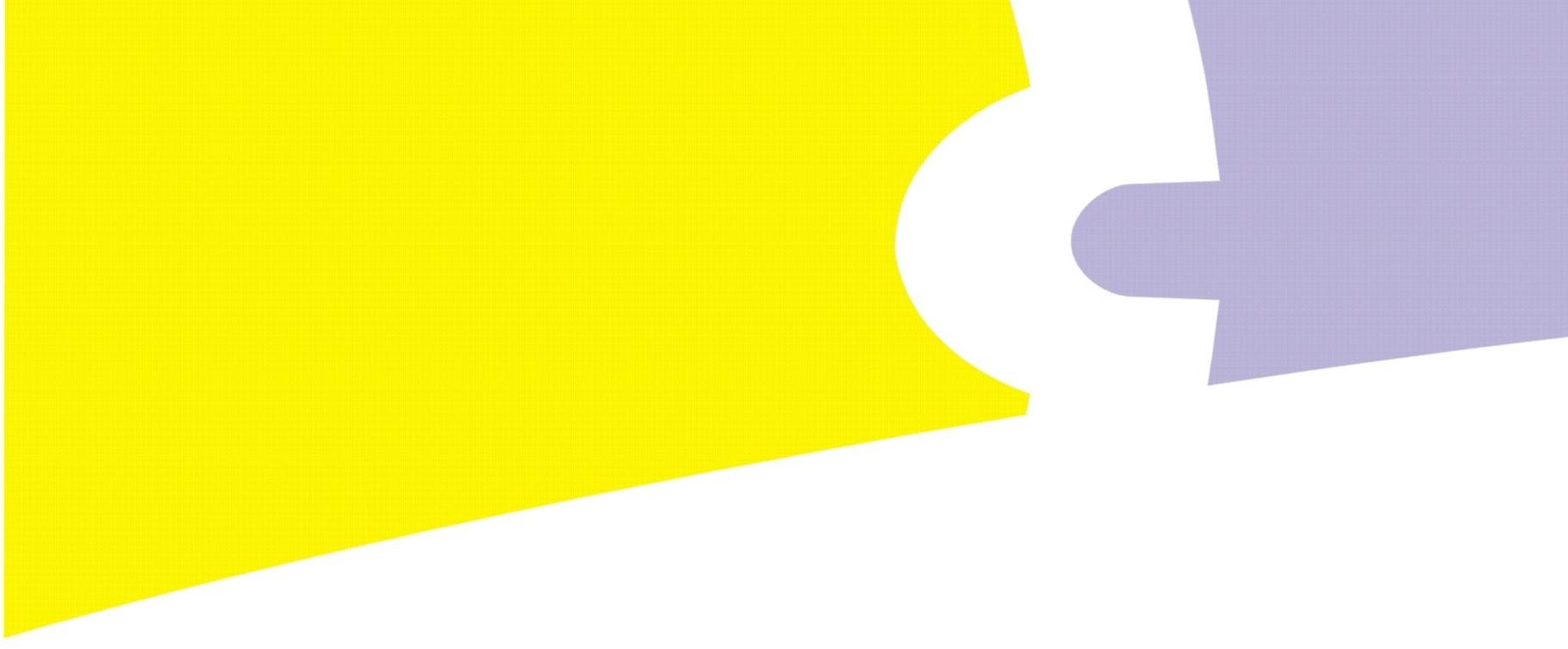 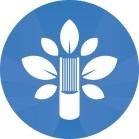 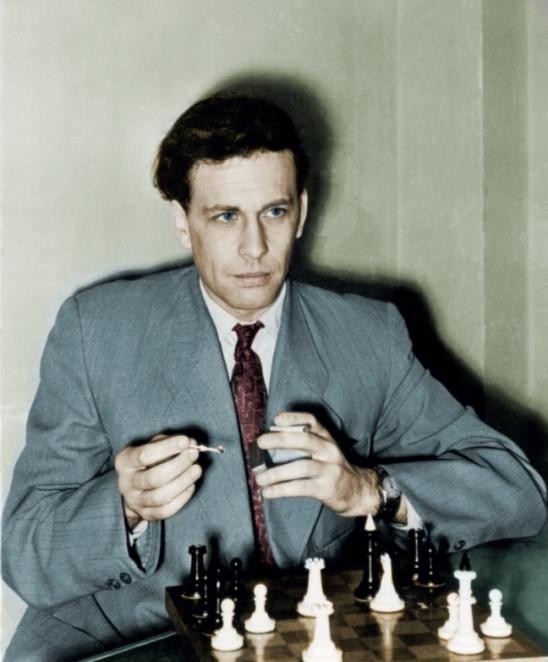 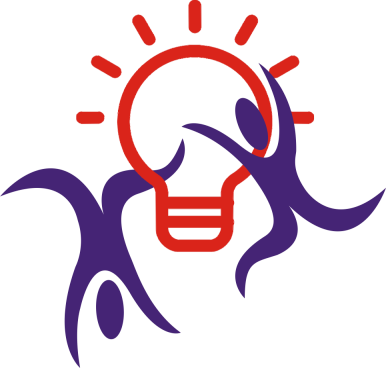 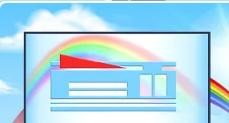 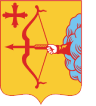 5 декабря 2021 года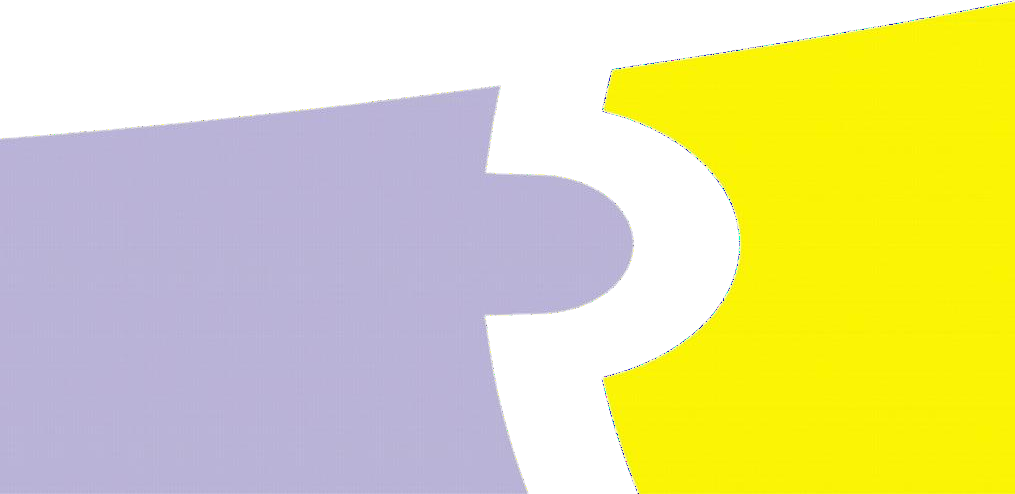 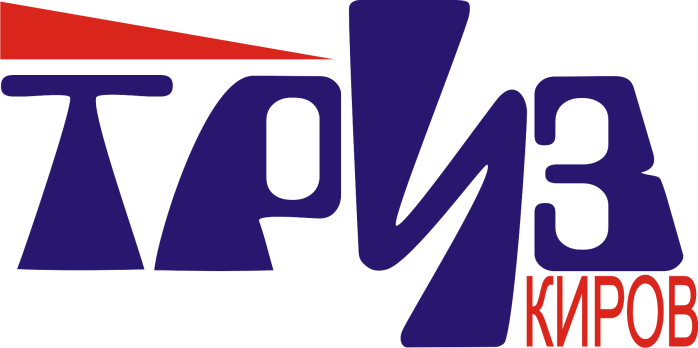 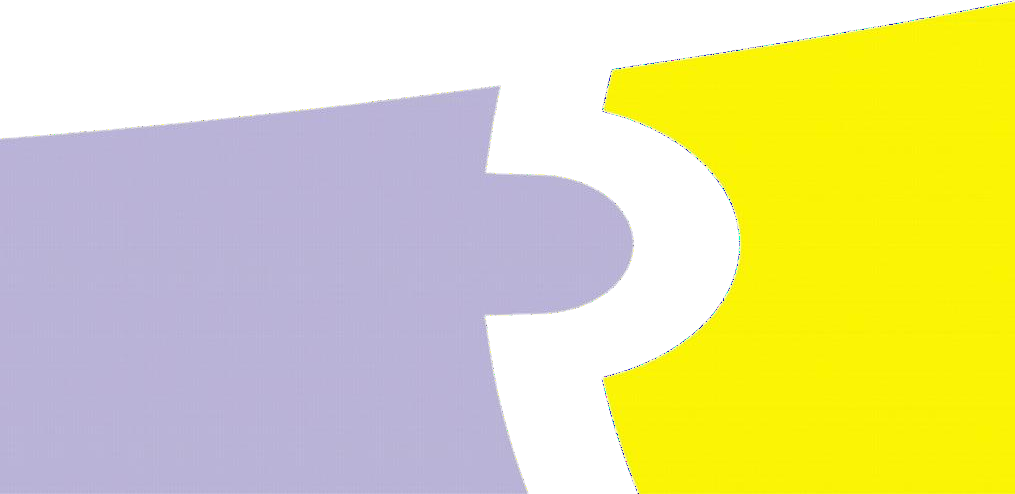 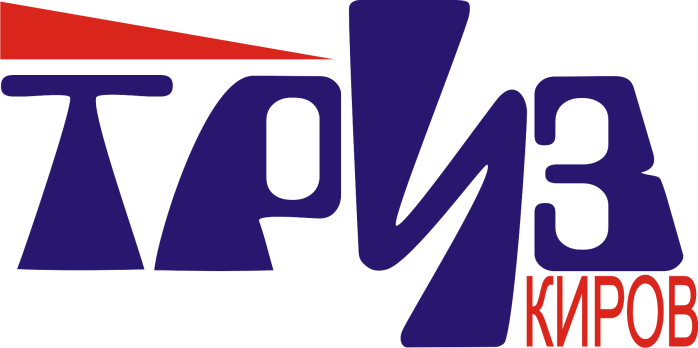 «ТРИЗ-панорама»:юбилейное пленарное заседание, посвященное 95-летию со дня рождения Г.С. Альтшуллерассылка для подключения в ZOOMhttps://us04web.zoom.us/j/71874386980?pwd=Qjh5MGhobEd3N2hQVXFibnZFZzdHZz09Ведущие:Шишкин В.В., педагог дополнительного образования КОГОБУ ДО «Дворец творчества – Мемориал», руководитель клуба «Эфир», ТРИЗ-педагог;Смирнов М.Р., педагог дополнительного образования КОГОБУ ДО «Дворец творчества – Мемориал», руководитель клуба «Юный моряк-судомоделист», ТРИЗ-педагог.Время: 9.30.-10.50«ТРИЗ-трибуна»: семинар для педагогов и родителей по ТРИЗ-педагогике, посвященный 95-летию со дня рождения Г.С. Альтшуллерассылка для подключения в ZOOM https://us04web.zoom.us/j/78874783891?pwd=a2lmUXhnVkx.. Идентификатор конференции: 788 7478 3891Код доступа: 1015Ведущая: Демшина Н.В., методист Регионального модельного центра Кировской	области,	педагог	дополнительного	образования	КОГОБУ	ДО«Дворец	творчества	–	Мемориал»,	руководитель	программ	технической направленности «Развивающая робототехника», «Мой помощник компьютер»,«Основы ТРИЗ: робототехника и начала программирования», ТРИЗ-педагог.Дата, время: 5 декабря 2021 г. в 11.00.ТРИЗ-панорамассылка для подключения в ZOOMhttps://us04web.zoom.us/j/71874386980?pwd=Qjh5MGhobEd3N2hQVXFibnZFZzdHZz09Ведущие:Козловских А.Г., педагог дополнительного образования КОГОБУ ДО «Дворец творчества – Мемориал», руководитель клуба «Эфир», ТРИЗ-педагог, ТРИЗ- педагог, руководитель областного инновационного проекта «Теория решения изобретательских задач как методология развития детского технического творчества»Время:13.15.-13.45.Кировское областноегосударственное образовательное учреждение дополнительногообразования«ДВОРЕЦ ТВОРЧЕСТВА – МЕМОРИАЛ»МИНИСТЕРСТВО ОБРАЗОВАНИЯ КИРОВСКОЙ ОБЛАСТИКировское областное государственноеобразовательное автономное учреждение дополнительного профессионального образования«ИНСТИТУТ РАЗВИТИЯ ОБРАЗОВАНИЯ КИРОВСКОЙ ОБЛАСТИ»ВремяСОДЕРЖАНИЕУчастникиСсылки наподключение9.30.-10.50.ТРИЗ-панорамаОткрытие Областного детского ТРИЗ-фестиваля, посвященного 95-летию со дня рождения Г.С. Альтшуллера.Юбилейное детское пленарное заседание, посвященное 95-летию со дня рожденияГ.С. АльтшуллераДети, родители, педагогиссылка для подключения в ZOOMhttps://us04web.zoom.us/j/ 71874386980?pwd=Qjh5MGhob Ed3N2hQVXFibnZFZzdHZz0910.50.-11.00КОФЕ-БРЕЙК11.00.-13.00.ТРИЗ-трибунаСеминар для педагогов и родителейПедагоги,родителиссылка для подключения в ZOOMhttps://us04web.zoom.us/j/7887478 3891?pwd=a2lmUXhnVkx..Идентификатор конференции: 788 7478 3891Код доступа: 101511.00.-13.00.ТРИЗ-турнирТурнир для детейДетиссылка для подключения в ZOOMhttps://us04web.zoom.us/j/71874386980?pwd=Qjh5MGhob Ed3N2hQVXFibnZFZzdHZz0913.00.-13.15.КОФЕ-БРЕЙК13.15.-13.45.ТРИЗ-панорамаЗакрытие Областного детского ТРИЗ-фестиваля, посвященного 95-летию со дня рождения Г.С. Альтшуллера.Подведение итогов ТРИЗ-турнира.Дети,родители, педагогиссылка для подключения в ZOOMhttps://us04web.zoom.us/j/ 71874386980?pwd=Qjh5MGhob Ed3N2hQVXFibnZFZzdHZz09ОТКРЫТИЕПриветственное словоИсаева С.А., старший преподаватель кафедры управления в образовании Института развития образования Кировской области, научный руководитель областного инновационного проекта «Теория решения изобретательских задач как методология развития детского технического творчества»Приветственное словоКозловских А.Г., педагог дополнительного образования КОГОБУ ДО «Дворец творчества – Мемориал», руководитель клуба «Эфир», ТРИЗ-педагог, руководитель областного инновационного проекта «Теория решения изобретательских задач как методология развития детского технического творчества»ДОКЛАДЫДетские годы Г.С. АльтшуллераСобакинских	Сергей,	обучающийся	объединения	«Мой	помощник	- компьютер», победитель Областной ТРИЗ-олимпиады (2020 г.)Как начиналась ТРИЗ?Березин Егор, обучающийся радиоклуба «Эфир», победитель Областной ТРИЗ-олимпиады (2020 г.), победитель X Международной дистанционной олимпиады по ТРИЗ (2021 г.)ТРИЗ и изобретенияХудяев Глеб, обучающийся радиоклуба «Эфир», призер Областной ТРИЗ- олимпиады (2018 г.), победитель Областной ТРИЗ-олимпиады (2020 г.), победитель III регионального чемпионата «ЮниорПрофи» Кировской области (2021 г.),   призер регионального конкурса «Проект как шаг в профессию» вноминации      «Инженерно-технический      проект»      (2019      г.),      призерXМеждународной дистанционной олимпиады по ТРИЗ (2021 г.)ТРИЗ и дизайнМалых	Софья,	обучающаяся	мастерской	цифровой	мир»	по	программе«Компьютерная	кисточка»,	призер	X	Международной	дистанционной олимпиады по ТРИЗ (2021 г.)Приемы РТВ в детской литературеПопыванова Полина,обучающаясяся мастерской цифровой мир» по программе «Анимашки», победитель Областной ТРИЗ-олимпиады (2020 г.), победитель X Международной дистанционной олимпиады по ТРИЗ (2021 г.)Роботы вокруг насПопцов Иван, обучающийся объединения	«Мой помощник - компьютер» и«Лаборатории развития технических способностей», победитель Областной ТРИЗ-олимпиады (2020 г.)Дети-изобретателиПоздеев	Михаил,	обучающийся	клуба	«Юный	моряк-судомоделист», победитель Областной ТРИЗ-олимпиады (2018 г.)Напутствие участникам ТРИЗ-турнираРодыгина Ж.В., директор КОГОБУ ДО «Дворец творчества – Мемориал»Программа ТРИЗ-фестиваляШишкин В.В., педагог дополнительного образования КОГОБУ ДО «Дворец творчества – Мемориал», руководитель клуба «Эфир», ТРИЗ-педагог;Смирнов М.Р., педагог дополнительного образования КОГОБУ ДО «Дворец творчества – Мемориал», руководитель клуба «Юный моряк-судомоделист», ТРИЗ-педагог.ВремяДОКЛАДЫ11.00.-11.10.От креативности взрослого - к креативности ребенкаИсаева Светлана Анатольевна,старший	преподаватель	кафедры	управления	в	образовании Института развития образования Кировской области11.10.-11.20.Три кита успешности ребѐнкаКислов Александр Васильевич,мастер ТРИЗ, к.т.н.,руководитель Ассоциации российских разработчиков, преподавателей и пользователей ТРИЗ,руководительРОО «ТРИЗ-Петербург», ректор СПб МОУ ТРИЗ имени В.В. Митрофанова, г. Санкт- Петербург11.20.-11.30.Учебно-методический комплекс по ТРИЗ-педагогикеПчелкина Екатерина Львовна,сертифицированный специалист по ТРИЗ, преподаватель- методист ТРИЗ, ответственная в РА ТРИЗ за направление«ТРИЗ-педагогика», организатор и ведущая Всероссийской научно-методической конференции «ТРИЗ в образовании», инструктор-методист по эйдетике.11.30.-11.40.ТРИЗ как источник нравственного воспитания детейКислов	Александр	Васильевич,Мастер	ТРИЗ, к.т.н.,руководитель Ассоциации российских разработчиков, преподавателей и пользователей ТРИЗ,руководительРОО«ТРИЗ-Петербург», ректор СПб МОУ ТРИЗ имени В.В. Митрофанова, г. Санкт-Петербург11.40.-11.50.Социальный клуб РА ТРИЗ «Сократ»Мхитарян Артур Владимирович,Член РА ТРИЗ, соучредительи научный руководитель клуба «Сократ», автор книги«Мышление в стиле дзен»11.50.-12.00.Освоение инструментов ТРИЗ учениками начальной школы через создание игрушекГущин Артем Викторович,член РА ТРИЗ, призер Олимпиады 2021 по ТРИЗ, сертифицированный ТРИЗ педагог12.00.-12.10.Организационные формы приобщения школьников к опыту научного творчества: из опыта работы лицея № 21 города КироваГорев Павел Михайлович,кандидат педагогических наук, доцент, заведующий базовой кафедрой педагогических технологий и предметных методик ФГБОУ ВО «Вятскийгосударственный университет», заместитель директора по НМР МОАУ «Лицей № 21» города Кирова12.10.-12.20.ТРИЗ для детей дошкольного возрастаАрасланова Елена Викторовна, руководитель общественной кафедры Корпоративного университета РДШ, к.псих.н.12.20.-12.30.ТРИЗ в развитии предпринимательского мышленияКрекнин	Сергей	Анатольевич,	руководитель	Молодежной стартовой платформы «Основание»12.30.-12.40.ТРИЗ	в	дополнительных	общеразвивающих	программах технической	направленности	детского		технопарка«Кванториум»Бояринцев Александр Анатольевич, старший педагог дополнительного     образования	КОГОАУ ДО «Центр технического творчества»,(8332) 45-57-12, smetanina@kvant43.ru12.40.-12.50.Практика реализации приемов ТРИЗ в дополнительных общеразвивающих программах технической направленности Демшина Наталья Владимировна методист Регионального модельного центра Кировской области, педагог дополнительногообразования КОГОБУ ДО «Дворец творчества – Мемориал».Подведение итоговТРИЗ-турнира и закрытиефестиваляАнализ представленных работКозловских А.Г., педагог дополнительного образования КОГОБУ ДО «Дворец творчества – Мемориал», руководитель клуба «Эфир», ТРИЗ-педагог, руководитель областного инновационного проекта «Теория решения изобретательских задач как методология развития детского технического творчества»Результаты ТРИЗ-турнираАльгина Т.Д., педагог дополнительного образования КОГОБУ ДО «Дворец творчества – Мемориал», руководитель мастерской «Цифровой мир», ТРИЗ- педагог, соруководитель областного инновационного проекта «Теория решения изобретательских задач как методология развития детского технического творчества»Закрытие